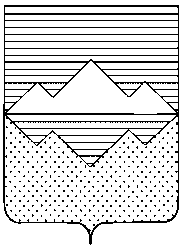 СОБРАНИЕ ДЕПУТАТОВСАТКИНСКОГО МУНИЦИПАЛЬНОГО РАЙОНАЧЕЛЯБИНСКОЙ ОБЛАСТИРЕШЕНИЕот 25 ноября  2019 года № 536/68г. СаткаО результатах деятельности МБУ «Центр туризма и гостеприимства» Саткинского муниципального района за 2019 год и перспективах развития внутреннего  и въездного туризма на 2020 год.	Заслушав и обсудив информацию директора МБУ «Центр туризма и гостеприимства» Саткинского муниципального района Пасхину В.В. о результатах деятельности за 2019 год и перспективах развития туризма на 2020 год, депутаты отметили положительную динамику развития туризма на территории Саткинского муниципального района. С 2015 года туристический поток увеличился более чем в два раза. Увеличилось количество коллективных средств размещения. Введены в эксплуатацию новые объекты туристской инфраструктуры: хостел «Турист», гостевой дом «Визит» и гостиница «Серебряное копытце».	С 2018 года, на территории береговой линии р. Ай, появились два палаточных кемпинга: «Барсучий лог» и «Светлая поляна», с общей вместимостью 120 чел. 	В 2019 году разработан и запушен в работу новый туристический портал https: // visitsatka.ru/, где разместилась вся информация о Саткинском муниципальном районе, необходимая для туристов. На портале, также, доступна интерактивная карта района, в которой отображена подробная информация об объектах туризма (природные объекты, хребты, горы, пещеры храмы, музеи, памятники, гостиницы, кафе, рестораны, аптеки и т.д.).	С 2019 года успешно реализуется проект туристской навигации на территории Саткинского района, установлено 7 унифицированных указателей туристской навигации к основным туристско-привлекательным объектам.	Следует отметить и ряд существующих проблем развития туризма:- обеспечения безопасности на водных туристических маршрутах; - осуществления экологического надзора и контроля, стремление бизнеса работать без учета допустимых экологических нормативов на негативное воздействие на окружающую среду;- нарушения водоохранного законодательства (несанкционированные свалки, замусоривание берегов реки Ай, захваты береговой линии и др.).	Учитывая вышеизложенное,	СОБРАНИЕ ДЕПУТАТОВ САТКИНСКОГО МУНИЦИПАЛЬНОГО РАЙОНА РЕШАЕТ:1. Информацию директора МБУ «Центр туризма и гостеприимства» Саткинского муниципального района Пасхину В.В. о результатах деятельности за 2019 год и перспективах развития внутреннего и въездного туризма на 2020 год принять к сведению.2. Рекомендовать директору МБУ «Центр туризма и гостеприимства» Пасхиной В.В.:- продолжить работу по продвижению Саткинского муниципального района на различных российских и международных туристических площадках;- продолжить работу по установке знаков туристской навигации к основным туристско-привлекательным объектам Саткинского муниципального района;- активизировать работу по продвижению туристско-информационного портала на внутреннем и внешнем туристических рынках. 3. Продолжить взаимодействие с ФКУ «Центр ГИМС МЧС России по Челябинской области» по совместной организации рейдов в области безопасности туристов на маршрутах, проверки плавсредств, наличие регистрации туристских групп, наличие маршрутных листов.4. Рассмотреть вопрос о создании рабочей группы, с участием представителей туристического бизнеса и администрации Саткинского муниципального района, по решению проблем, связанных с развитие водного туризма на территории Саткинского района. 	5. Контроль за исполнением настоящего решения возложить на комиссию по социальным вопросам  (председатель – Сущев Д.В.).Председатель Собрания депутатовСаткинского муниципального района					Н.П. БурматовПриложение к решению Собрания депутатов Саткинского муниципального районаот 25.11.2019г. №536/68Информация  о деятельности МБУ «Центр туризма и гостеприимства» Саткинского муниципального района за 2019 год.Основная деятельность МБУ «Центр туризма и гостеприимства»: -Информационное обслуживание гостей     и жителей района;-Продвижение туристского потенциала Саткинского района;-Организация и проведения мероприятий;-Взаимодействие с туристическими организациями района;-Изготовление и продвижение сувенирной продукции. В рамках реализации в 2018-2019 г. муниципального задания и мероприятий муниципальной программы «Культура и туризм Саткинского муниципального района», Центром туризма и гостеприимства выполнено:1.Информационно-консультационное обслуживание лиц в сфере туризма по обращениям физических и юридических лиц.За I полугодие 2019 года количество обращений составило 8284 (+21% к аналогичным показателям прошлого года). Основная часть поступивших обращений через информационную стойку, электронную почту и соц. сети. Из них: 25,5% - поступивших запросов через веб-сайт, соц. сети; 45,8% - информационная стойка;5,2% - поступивших телефонных звонков;23,5% - поступивших запросов по электронной почте.2. Продвижение туристского потенциала Саткинского района.Для того, чтобы заинтересовать и привлечь туристов в регион, Центром туризма и гостеприимства разработана концепция продвижения СМР.Созданы единые туристические реестры, в которые  внесены все достопримечательности и объекты туристической инфраструктуры. Это позволило объединить разрозненную информации о районе в одном источнике, облегчить организацию туристических поездок, соответственно повысит привлекательность района для туристов.-Реестр коллективных средств размещения СМР;-Реестр туристско-рекреационных объектов;-Реестр туристических маршрутов (в том числе экологических и для организованных групп детей);-Туристический паспорт СМР;-База фото и видеоматериалов.Собранные материалы  послужили контентом для интернет-ресурсов: http: //satadmin.ru/turizm; https: // visitsatka.ru/;https: // vk.com/tourism.satka; https: // www.facebook.com/tourism.satka;https: // ok.ru/group/53675121180759;http: // tourism-satka.livejournal.com;-туристического портала Некоммерческого партнерства «Национальная Ассоциация информационно-туристических организаций» (НАИТО); -туристического портала Челябинской области;-национального Реестра туристических объектов; -туристического портала «Russia. Travel (информационно-познавательный проект Федерального агентства по туризму) и т.д.	Актуализация реестров Центром проводиться ежегодно.В этом году был разработан и запушен в работу новый туристический портал https: // visitsatka.ru/, где разместилась вся информация о Саткинском муниципальном районе, необходимая для туристов. Ежедневно портал администрируют сотрудники Центра. Это позволило создать комфортную информационную среду для туристов и предоставить им полную актуальную информацию о городе и районе в целом. Появились новые разделы, благодаря которым гости района смогут без проблем найти места размещения и питания, узнать какие достопримечательности можно посетить и т.д.	На портале, также доступна интерактивная карта района, в которой отображена подробная информация об объектах туризма (природные объекты, хребты, горы, пещеры храмы, музеи, памятники, гостиницы, кафе, рестораны, аптеки и т.д.).	Кроме того, Центром создана и ежедневно ведется страница в VK, где размешено более 2000 различной информации (фото, мероприятий, акций, контактов, описаний), касающейся сферы туризма. С января 2019 г. страницу в контакте посетило более 100 тыс. человек.Также, освещение мероприятий в сфере туризма происходит через региональные и всероссийские СМИ:-Сборник «#ПораПутешествоватьПоРоссии» представляет собой календарь лучших туристических событий страны. В сборнике представлена информация о 85 туристических событиях из 30 регионов России, о площадках для событийного туризма, туристических информационных центрах и т.д.;-Телекомпания «ОТВ»;	-Гостелерадиокомпания «Южный Урал»;	-Радио «Рекорд», г. Сатка;            -Печатные издания местных и областных СМИ («Аргументы и факты»,  «Саткинский рабочий», «Металлург», «Магнезитовец», «Горняк», «Метро 74»).Визуальное позиционирования района происходит через рекламно-информационные материалы (путеводители, рекламные буклеты, карты, открытки, календари, блокноты, каталоги и т.д.), в которых активно используем туристический бренд района, разработанный в 2015 г. студией Артемия Лебедева. В 2019 году было выпущено и распространено более 8000 рекламных и информационных полиграфических изданий о туристических ресурсах и объектах туристской индустрии Саткинского муниципального района.Основными точками для распространения полиграфической продукции являются информационные стойки на региональных, всероссийских туристских выставках и т.д.Для продвижения туристских возможностей района на российском и международном рынке Центром туризма и гостеприимства ведется активная конгрессно-выставочная деятельность. В программу мероприятий этого направления входит участие во всероссийских выставках: -Специализированная выставка «Отдых. Туризм. Спорт» (г. Челябинск); -Международная туристическая выставка «Expotravel»(г. Екатеринбург); -Международная туристическая выставка «Интурмаркет» (г. Москва), площадки которых ежегодно собирают более 100 субъектов РФ и зарубежья, для презентации туристических возможностей каждого региона и обмена опытом в рамках деловых мероприятий выставок.Участие Центра в пресс-конференциях и форумах: -Пресс-конференции «АиФ-Челябинск», посвященныу теме развития внутреннего туризма в Челябинской области (выступление с докладом); -Международный туристический форум «Большой Урал», г. Екатеринбург (выступление с докладом и презентацией на тему «Промышленный туризм Саткинского муниципального района»; участие в круглом столе «Современные тренды в промышленном туризме: новые объекты показа);             -Региональный форум по развитию детского туризма в Челябинской области, г. Челябинск;	 -Туристический форум в рамках специализированной выставки  «Отдых. Туризм. Спорт», г. Челябинск (выступление с докладом по теме «Событийный туризм Саткинского муниципального района»);-  ежегодный вебинар, который проходит в рамках онлайн выставки «Знай наше», организатором которого является   портал Profi.travel совместно с выставкой «Интурмаркет» при информационной поддержке Федерального агентства по туризму (выступление с докладом и презентацией на тему «Туристические ресурсы и перспективные туристические продукты Саткинского района»).Информационным поводом, т.е. возможностью привлечь к территории внимание средств массовой информации является  любой рейтинг или конкурс.  Поэтому Центр ежегодно участвует в различных конкурсах регионального  и всероссийского масштаба:	-Региональный этап всероссийского фестиваль-конкурс «Туристский сувенир», г. Екатеринбург;-Региональный конкурс Национальной премии в области событийного туризма Russian Event Awards Приволжского и Уральского федеральных округов.-Всероссийская профессиональная премия «События России»;–Всероссийский фестиваль-конкурс видео-презентаций «Диво России»; -Международный фестиваль-конкурс видео-презентаций «Диво Евразии», финал которого в этом году проходил в г. Зеленоградске, Калининградской области. Участниками этого конкурса стали представители из разных стран Европы и Азии. Наш видеоролик «Фестиваль кузнецов и традиционных народных ремесел» занял III место.        С 2019 года началась работа по реализации проекта туристской навигации на территории Саткинского района. В этом году было установлено 7 унифицированных указателей туристской навигации к основным туристско-привлекательным объектам. Надеемся на то, что эта работа будет продолжена и в следующем году.Тем более, что к нам поступило обращение от Настоятеля Местной религиозной организации православный Приход Храма Вознесения Господня с. Айлино, в котором он просит содействия в установке знаков туристской навигации к храму, с целью увеличения посещаемости и повышения доступности объекта исторического культурного наследия. 3.Организация и проведение мероприятий в сфере туризма является важной частью комплексного продвижения территории.  	В 2019 году на территории Саткинского района были организованы фестивали:-Региональный гастрономический фестиваль «Первое Уральское яблоко»;   -Региональный фестиваль кузнецов и традиционных народных ремесел; -Региональный фестиваль водного туризма «Айские притесы», который прошел в сентябре в новом формате. В рамках фестиваля был организован анимационный квест по легенде «Сказания долины лунной реки» с различными конкурсами на воде и на суше, а также состоялся круглый стол, посвященный проблемам развития водного туризма на территории Саткинского района, где обсудили современное состояние туризма в рекреационной зоне Айская долина, а также пути и перспективы развития водного туризма.Кроме того, в этом году были организованы: -Круглый стол «Туризм- как один из драйверов развития муниципальной экономики», организованный совместно с Общественной палатой Челябинской области и МАУ «Центр инвестиционного развития и предпринимательства – Проектный офис» Саткинского муниципального района;-Круглый стол, посвященный историческому туризму, который прошел в рамках фестиваля науки и образования.-Выездной туристический форум, посвященный вопросам развития внутреннего и въездного туризма;-Информационный тур по Саткинскому району для представителей туристской индустрии других регионов.Участниками данных мероприятий стало более 9000 чел.4. Развитие детского и юношеского туризма является одним из приоритетных направлений деятельности Центра.- В 10 учебных заведениях района на постоянной основе работают туристские объединения и кружки, которые посещают около 100 чел.-В 2017 году создан реестр туристских маршрутов по Саткинскому району для организованных групп детей, куда вошло 14 маршрутов.  Наиболее популярные из них проходят через НП «Зюраткуль» и Айскую долину (пешие походы и сплавы). -В этом году были организованы экскурсии и походы по Саткинскому району, в которых приняли участие около 2000 чел. (по результатам мониторинга организаций, осуществляющих деятельность в сфере туризма).- В целях поддержки развития детского и молодежного туризма ежегодно на территории Саткинского района организуются районные туристические слеты по различным видам туризма:-Соревнования по скалолазанию в закрытых помещениях на искусственных скалодромах;-Весенний и осенний туристические слеты;-Открытое зимнее первенство по спортивному туризму на пешеходных дистанциях;-Сборная команда Саткинского муниципального района активно участвует в областных соревнованиях по спортивным видам туризма, которые проходят в различных городах Челябинской области (г. Магнитогорск, г. Челябинск, г. Касли, г. Кыштым и т.д.). - Продолжает развиваться туристско-волонтерское движение. В проведении событийных мероприятиях, экологических акциях, мастер-классах, туристических выставках и т.д., которые прошли в 2019 г. на территории Саткинского района приняло участие более 350 чел. 5.Взаимодействие    туристическими организациями района.Важным направлением  деятельности Центра туризма и гостеприимства является объединение представителей туристской индустрии района для эффективного использования их ресурсов. С 2015 г. осуществляет свою деятельность Общественный координационный совет (ОКС) Саткинского муниципального района по туризму, куда вошли представители Администрации СМР, МБУ «Центр туризма и гостеприимства» и туристического сообщества СМР.   Основными целями ОКС является  выработка решений, предложений по развитию туризма, а также увеличению вклада туристской индустрии в развитие экономики Саткинского района.  С целью стимулированию участников турбизнеса, дальнейшему повышению уровня туристских услуг и эффективности использования туристского потенциала района, Центр туризма и гостеприимства организует работу по привлечению туристического сообщества Саткинского муниципального района при реализации различных проектов в сфере туризма (форумы, фестивали, экологические субботники и т.д.).Кроме того, Центр туризма и гостеприимства оказывает информационно-консультационную помощь представителям туриндустрии в решении различных вопросов, касающиеся их деятельности. Например, вопроса аренды земельного участка в районе Светлой поляны, на левом берегу р. Ай. В настоящее время там организована туристическая стоянка.Сейчас решается вопрос по оформлению еще одного земельного участка, расположенного на левом берегу р. Ай, где также планируется создание туристического кемпинга.  Автором этого проекта является молодой предприниматель, который выиграл грант в размере 250 тыс. руб. на реализацию данного проекта.Следующий слайд показывает анализ состояния туристической отрасли района. Туристская индустрия Саткинского района по динамике развития занимает одну из ведущих позиций в Челябинской области. За последние 5 лет среднегодовые темпы роста внутреннего туристского потока увеличились больше чем в два раза:Увеличивается и количество коллективных средств размещения. В настоящее время их насчитывается 27 с общим номерным фондом 385 ед. (1608 к/мест).Подобные высокие показатели во многом определил целый комплекс мероприятий по развитию туризма, включая и проведение различной направленности событийных мероприятий, благоустройство территории района, строительство и введение новых гостиниц (в 2019 году открылись: хостел «Турист», гостевой дом «Визит», начинает принимать постояльцев гостиница «Серебряное копытце»), транспортная инфраструктура. Огромную роль сыграло и грамотно разработанная концепция продвижения Саткинского муниципального района (презентация, позиционирование природных, туристско-рекреационных объектов) на различных региональных и всероссийских площадках (форумах, выставках и т.д.).Все это делает Саткинский район идеальным регионом для развития внутреннего и въездного туризма.План мероприятий на 2020 год:1. Продолжить работу по продвижению Саткинского муниципального района на различных всероссийских и международных площадках;2. Активизировать работу по продвижению туристско-информационного портала на внутреннем и внешнем туристических рынках, с тем, чтобы он эффективно работал на привлечение туристов в наш район. 3. Продолжить работу по установке знаков туристской навигации к основным туристско-привлекательным объектам Саткинского муниципального района.Планируется также установка табличек на зданиях района с QR-кодами, где будет заложена основная информация об объекте.3. Продолжить взаимодействие с ФКУ «Центр ГИМС МЧС России по Челябинской области» по совместной организации рейдов в области безопасности туристов на маршрутах, проверки плавсредств, наличие регистрации туристских групп, наличие маршрутных листов.4. Рассмотреть вопрос о создании рабочей группы, с участием представителей туристического бизнеса и администрации Саткинского муниципального района, по решению проблем, связанных с развитие водного туризма на территории Саткинского района. 2015 г.2016 г.2017 г.2018 г.2019 г.I полугодиеВнутренний туристический поток, тыс. чел.101,0167,0168,6191138,2